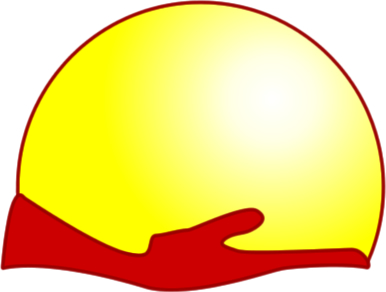  “Fondazione  Aiutiamoli a Vivere , Comitato di Ranica”www.aiutiamoliavivereranica.it   Via Simone Elia n°2   24020 Ranica (BG)  c.f. 95107530164      tel. 035347590PROSSIMI APPUNTAMENTI 2a PARTE calendario 201729 giugno      ore 21,00   NOSTRA SEDE   1° incontro per viaggio in Bielorussia                                         Data prevista viaggio: dal 12 al 21ottobre28 luglio    ore 20,00    “ Festa Amici del Cuore “ zona Industriale – Torre Boldone                                             conferma cena  entro 26  luglio a Patrizia N. 3495574131  11 settembre ore 21,00    NOSTRA SEDE   2° incontro per  viaggio in Bielorussia20 settembre dalle ore 20,45 alle 21,45 NOSTRA SEDE RITIRO BLOCCHETTI     	LOTTERIA30 settembre                   dalle ore 15,00 alle 18,30 ritiro torte NOSTRA SEDE01ottobre                            dalle 08,00 alle …banco torte, marmellate, tagliatelle…                                        di fronte al Comune di Ranica02 ottobre     ore 21,00    NOSTRA SEDE  3° incontro per viaggio in Bielorussia ore 20,30   ritiro lettere:scrivere all’esterno della busta  denominazione                     fam.  bielorussa e telefono  e  denominazione fam. italiana                                                                                                                                                                                                                                                                                   27  ottobre    ore 20,45  NOSTRA SEDE 1°incontro presentazione accoglienza201825 novembre                   primo pomeriggio “mercatino natalizio”26 novembre                   tutto il giorno “mercatino natalizio”                                        di fronte al Comune di RanicaDA DEFINIRE DATE   CONVEGNO NAZIONALE AIUTIAMOLI a Vivere ONGDA DEFINIRE DATA   “ incontro auguri di Natale ”BUONE VACANZE!!!                                                                                                            Il Direttivo